CCURE Training Series: #1 – QueriesThe most common way to Search to find information in the database is a Personnel Query:From the main System Administration window, click “Personnel” and scroll down to “Query”.  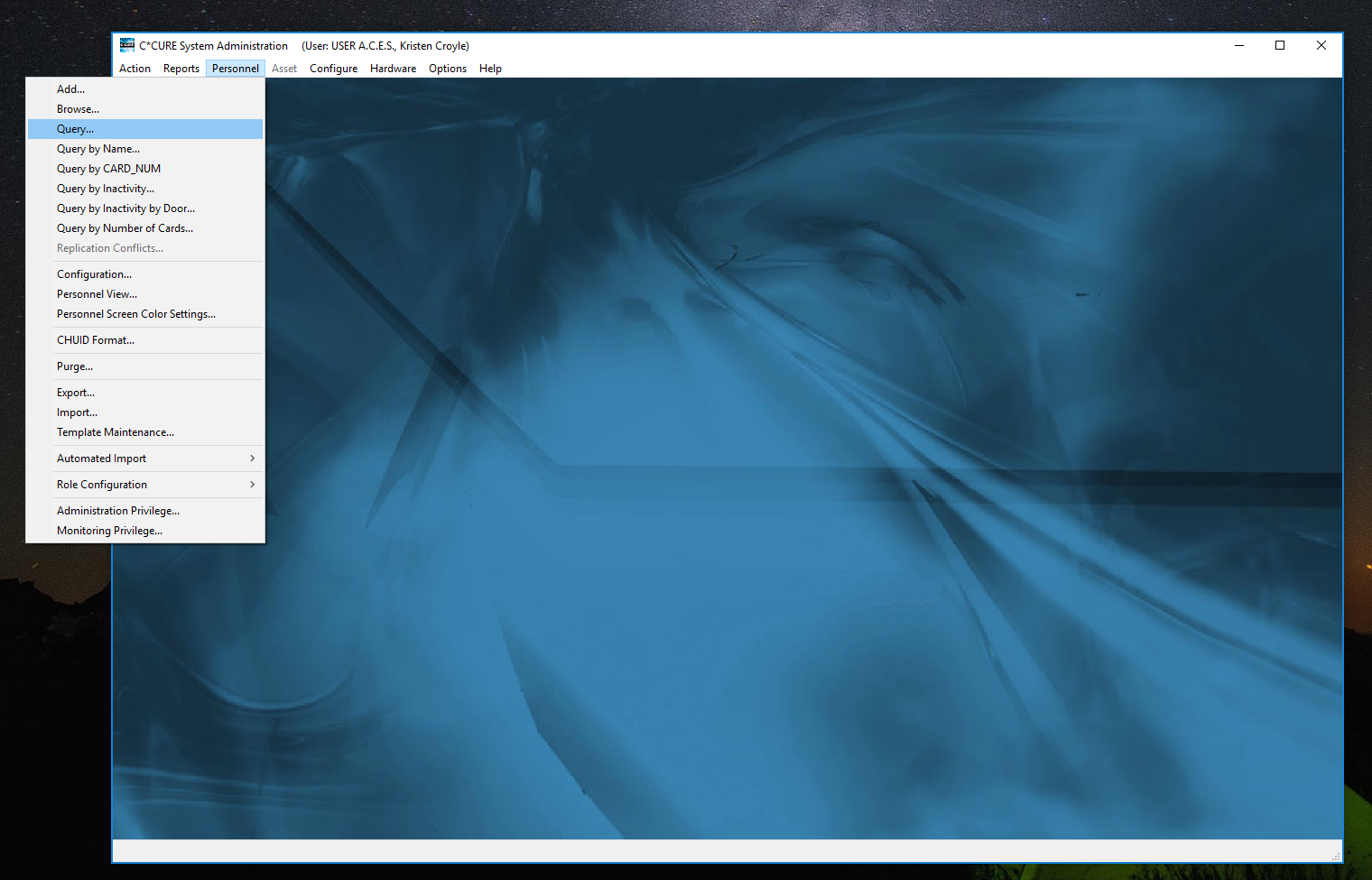 The following window should open: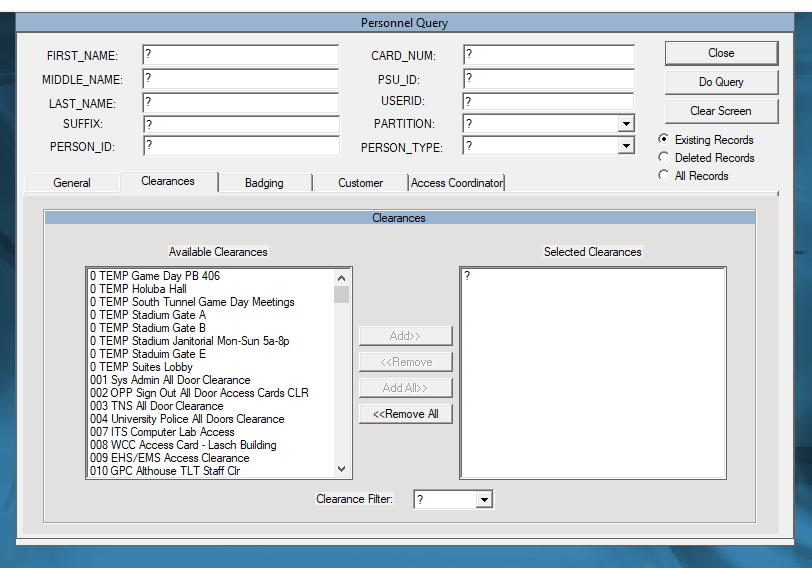 Most Common Types of Queries: (any field containing a “?” can be queried – then click “Do Query”)NAME - as it appears on the ID card – use of the “WILD CARD” may be neededNOTE: * is your “WILD” CARD”. It is especially useful in the NAME fields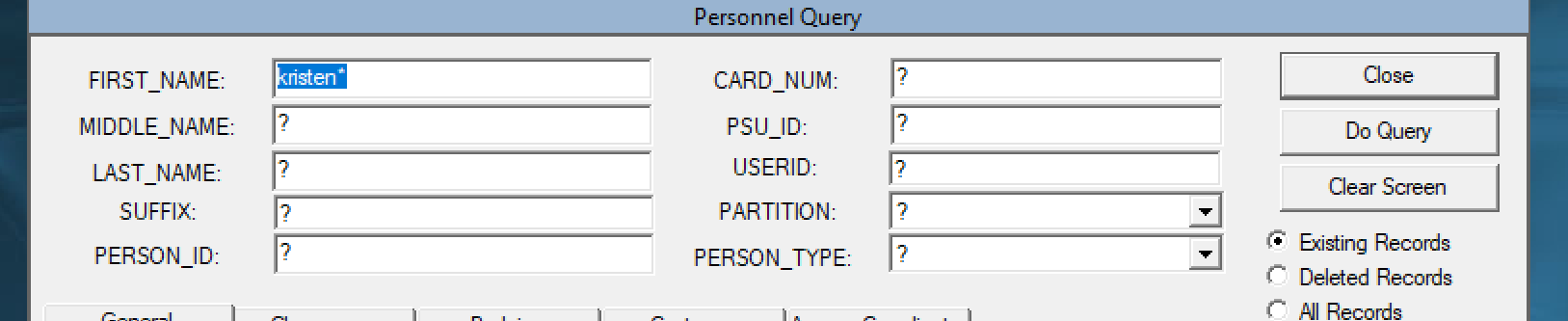 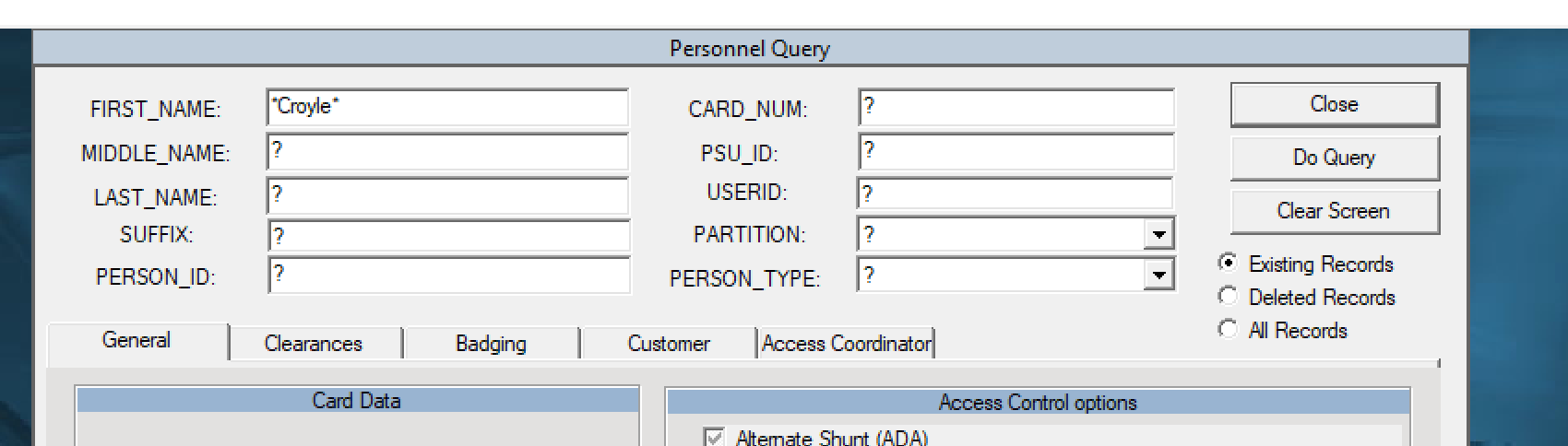 USER ID – This is the best practice to ensure you get the correct person. Search using CAC ID- This is your Penn State User ID- “kmc97”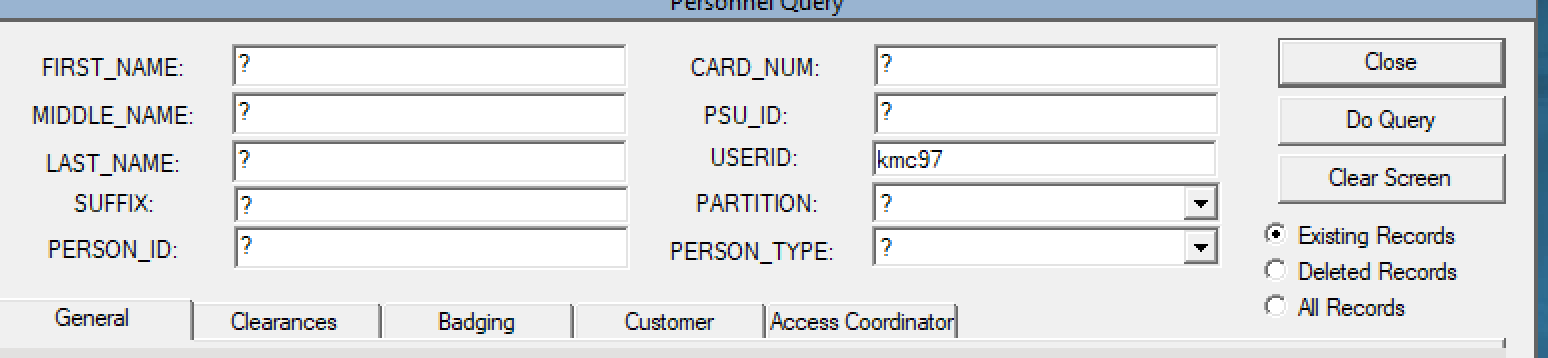 PSU ID  – nine digit number, bottom of ID card (no spaces or hyphens)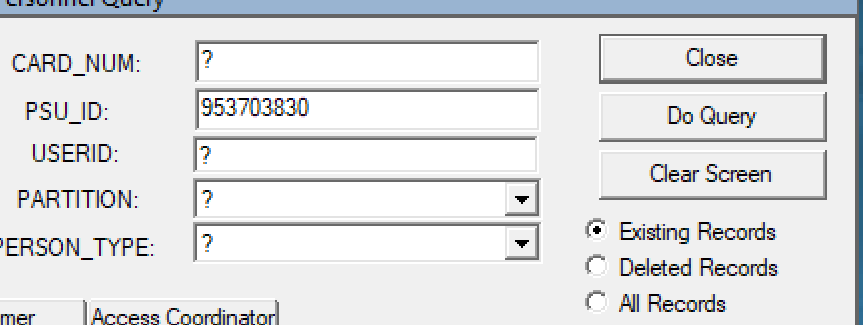 Clearances – search for all individuals assigned a certain clearanceHelpful Tips:Be sure the “?” is in every Field where you are not entering a value.  A blank box equals a (SPACE)Best Practices:Whenever possible, search using Fields with NON-DUPLICATED VALUES such as USERID, PSU_ID, or CARD_NUM (or FULL_CARD_NUMBER)Always verify the individual using TWO identifiers, especially when searching by NAME